Preteen Camp 2022San Jacinto Baptist Association@ Lake TomahawkPreteen Camp July 24 – 28, 2022 Sunday – Thursday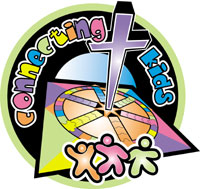 Completed 3rd through 6th grade$240.00 per person$275.00 late fee after July 1Registrations are accepted on a first-received, first-reserved basis.  All participants are required to pre-register by mail or drop off at the SJBA office.  Registration opens March 1, 2022. The Church group Camp Registration and Housing Form must be received with the deposit to hold the reservation. Do not send student registration forms. **A non-refundable registration deposit of $50 per person will secure each camper’s reservation.  Each camper’s registration fee is based upon the date of which their deposit is received.  The remaining registration balance is due on or before the first day of camp.REGISTRATION FEES INCLUDE all meals, lodging, t-shirt, limited secondary-care insurance policy, Bible study materials, crafts, lakefront/recreational activities, medical staff, and certified facilitators.Forms may be printed from www.laketomahawk.org or www.sanjacintobaptist.comLAKE TOMAHAWK PRETEEN CAMP 2022Lake Tomahawk Christian Retreat CenterA Ministry of San Jacinto Baptist Association1020 Birdsong Drive     *   Baytown, TX  77521281-422-3604 (office)  *   281-427-6292 (fax)www.sanjacintobaptist.com THANK YOU for your interest in attending SJBA Preteen Camp 2022. We are honored that you are considering our camp.     In this packet is basic information about SJBA Preteen Camp as well as Registration details and forms. Registration opens March 1, 2022.SJBA Preteen Camp exists to present the Gospel of Jesus Christ to those who have not trusted Him for salvation that they may have new life, AND to renew and uplift those who belong to Jesus that they may be better servants of our Lord. Every aspect of SJBA Preteen Camp points toward glorifying Jesus Christ. The Preteen Camp Leadership Team has spent months praying and preparing for this week. Our prayer is that your experience will be one that impacts your preteens’ lives in unforgettable ways and produces spiritual understanding which lasts for a lifetime.As your children join together with hundreds of students attending SJBA Preteen Camp, we anticipate that they will build new friendships which can strengthen their Christian walk. We pray that they will also have a lot of fun! We ask that you join with us in praying that SJBA Preteen Camp will be a fun-filled and spiritually significant week for all who attend.GENERAL CAMP INFORMATIONADULT LEADERSHIP TEAM:While SJBA is responsible for booking the worship leaders and speakers, SJBA Preteen camp is planned by camp administrators and a network of children’s ministers and adult volunteers from participating churches. These talented and creative men and women combine their years of experience and expertise to design, coordinate, and implement a life-changing camp experience for students. We welcome the input of all adult leaders who are willing to serve on this team. Please give prayerful consideration to volunteering as a Leadership Team member. If interested, contact the SJBA office for more details. ADULT COUNSELORS:Each church group is required to bring one (1) adult sponsor for every ten (10) preteens. For every 10 girls there must be a female sponsor and for every 10 boys, a male sponsor. Sponsors are to be at least 18 years old and a high school graduate or 21 years of age. Much is required of the adult sponsors, demanding a physically fit, emotionally and spiritually mature person who relates well with young people. He/she is expected to serve on a leadership team, be an encourager, disciplinarian, dorm supervisor, and discussion leader. Sponsors are required to be housed with their campers, and are expected to assist in the following camp activities.CAMP LEADERSHIP TEAMS:Worship – will be the main contact to the band and speaker for all audio needs. Will be available for rehearsals, set-up of each service, and run the sound equipment during the services.Speaker – will be the main contact to the speaker. Will supply him with water for each service, snacks between meals, check with any personal needs that may need to be met, give him the schedule.Waterfront – oversees afternoon water activities. Keep waterfront on schedule, assist with fishing area, canoes, and clean-up. Trash & daily pick-up – oversees the grounds. Encourages kids to pick up trash daily. If there is a problem area on the grounds, he/she talks with the director. Cleans up water front every afternoon with lost & found.Cafeteria duty – oversees meal times. Greets campers at the door. Discourages cutting in line. Encourage kids to eat, not to throw away their entire meal – help them find something to eat. Watches for potential food fights. Keeps food line moving & disperses kids to downstairs, outside, upstairs, etc. for space.Bible study leader – leads a small group in your church group time – needs to prepare application lessons.Color Group Team Captain – oversees entire color group. Keeps them on schedule, looks for non-participants & encourages them to join the team, helps with dividing team for games.Craft – assist craft leader with crafts during the afternoon rec. time.JR. COUNSELORS:High School students ages 15 and older are allowed to attend preteen camp with your church as “sponsors in training.” Junior sponsors cannot serve as a substitution for the required 1-10 adult sponsor ratio. Sending junior sponsors can enhance your local church ministry, as opportunities are created for strengthening relationships, mentoring children, and servant hood. Junior sponsors may serve as a companion for preteens with special needs (physical or mental) and help participate in recreation when an adult sponsor feels they are not physically able.  Junior sponsors must complete a Student Registration Medical/Liability Release Form.CHURCH FAMILY GROUPS:Specific time is set aside through the day for each Church Group to spend quality time together. Church groups can fellowship at all meal times, and attend all worship services together followed by a designed “Church Group Time.” This is a time for your entire church group to share with one another and reflect upon how God is moving.  You are encouraged to bring group building activities, short devotionals, and other such games for your Church Group time. (A short application will be provided by the camp pastor.)COLOR GROUP TIME:Each church will be assigned to a specific color group unless specified on the church registration form that they prefer to split their group. Each color group will be similar in size based upon the total number of camp participants.  Each color group will usually consist of multiple church groups giving your students the opportunity to meet other students but also keeping them with people they are familiar and comfortable with. Your entire color group will rotate throughout the daily scheduled activities together.DRESS CODE:Campers are expected to reflect a Christian example by their dress. Sponsors, parents, and church leaders are responsible for the clothing/appearance of the preteens and adults attending camp. The manner of dress should be set and clearly communicated prior to leaving home. Modest skirts, dresses, shorts, and jeans are acceptable in worship. Shorts can be worn to worship but must be longer than the arm and hand when extended down the side of the person. Immodest shorts or tops, spaghetti strap tops, distasteful designs or messages, cheer shorts and other extreme clothes are not acceptable at any time. Only one-piece swimsuits or tankinis that cover more than 80% of the stomach are allowed. Bikinis, French cut or one-piece swimwear that resembles two-piece will require a t-shirt to be worn over them. Campers may be asked to change if an adult feels their dress is inappropriate.STUDENT & SPONSOR REGISTRATION FORMS WITH MEDICAL/LIABILITY RELEASE:Every student, Junior Sponsor, and Adult Sponsor attending Preteen camp MUST COMPLETE A REGISTRATION FORM. The student’s signature on the back side is important because it acknowledges that he/she has a firm understanding of the camp rules and that their parents have granted permission for participation in all recreational activities and/or photos, etc. The church pastor or staff member signature at the bottom of the adult form is mandated by the Texas Health Department and indicates that the adult sponsor has not been convicted of any crimes committed against children. Completed and signed Registration forms need to be brought to camp on the first day of camp in a 3-ring binder.Medication:  The Camper Medication form must be completed with information on each medication your child needs during the week at camp. All medication must be labeled and in its original container. Send only what they need for the week. Please put medicine and the Camper Medication form in a Ziploc bag with your child’s name on the outside.  During registration on the first day of camp the completed Church Medication Contact Sheet and ALL medication must be given to the camp nurse to dispense.  *A word about “non-refundable” registration fees. Because of financial commitments Preteen Camp has to make before camp, we will not refund any registration fees, nor will you be able to transfer them to your total amount due.  You can transfer fees camper to camper.Information forms and money should be mailed to: San Jacinto Baptist Association, PO Box 1533, Baytown TX 77522, or brought to the office at 1020 Birdsong Dr, Baytown. Only church checks will be accepted.Dorm Assignments:Registration will be closed as of Friday, July 8, 2022. After this date, if you need to change campers (i.e., one drops out and another wants in) you can do this if the campers are the same gender without any problem. If they are not the same gender, they may not be able to be added because of tight room assignments. This is done to be able to keep churches together in the same dorm and in adequate room situations. We do not want to turn anyone away from camp, but we will give campers that registered on time, first preference. If you have a preteen that did not register for camp and wants to go, if there is room, they may possibly be able to be added. But there are NO guarantees. For more information regarding the above or to make any changes and/or additions, you must call the SJBA office at 281.422.3604.PHYSICAL LIMITATIONS:Please notify the Camp Registrar’s Office if someone in your group has a physical limitation (is in a wheelchair, on crutches, etc.). Every effort will be made to house any special needs camper in a centrally located dormitory.ARRIVAL/DEPARTURE:July 24, Sunday:  Check-in time 3:00 p.m.		July 28, Thursday:  Departure time 10:00 a.m.A few new procedures this year to keep your campers/sponsors safe: 
Not sure if this will be effective this summerA Pre-Screening form will need to be filled out at your church before you load your vehicles. Each parent or guardian will fill out form and each camper’s and sponsor’s temperature will need to be taken and documented on this form. Check-In: Arrival Temperature Check Form is a form for each car, van or bus. Each vehicle will list who they have in their vehicle so that upon arrival at camp, they will be called out of the car to have their temperature checked by our first aid staff and be given a bracelet for the day. Once each person is checked, LT staff will get the luggage out of the vehicle for you. Please note that drivers are not allowed to exit the vehicle if the driver (or any passenger) isn’t staying at camp for the week.Lake Tomahawk is not currently able to let anyone use the LT cooler, freezer or kitchen. Anyone who needs to bring their own food due to any food allergies must make their own arrangements (cooler, etc). Lake Tomahawk will have ice available.Visitors will not be allowed on campus at any time during the week. LAKE TOMAHAWK GENERAL STORE “GIFT SHOP” & CONCESSION STAND:How much money to bring? During afternoon recreation time and evening break, Lake Tomahawk provides a conveniently located concession stand so that students can cool off with a soft drink or pick up a snack.Items available will include:  Soft drinks, bottled water, candy, & other snacks	Items cost: $.50 - $5Souvenirs and T-shirt’s are available at the Lake Tomahawk Gift Shop.	Items cost: $5 - $20INSTRUCTIONS FOR SUNDAY’S CHECK-IN:Call ahead with definite numbers of boys/men & girls/women when leaving your church. Ruth's cell, 713.824.4418. 		 Lake Tomahawk, 800.522.6720.Check-In: Arrival Temperature Check Form is a form for each car, van or bus. Each vehicle will list who they have in their vehicle so that upon arrival at camp, they will be called out of the car to have their temperature checked by our first aid staff and be given a bracelet for the day. Once each person is checked, LT staff will get the luggage out of the vehicle for you. Please note that drivers are not allowed to exit the vehicle if the driver (or any passenger) isn’t staying at camp for the week.Check-in FOR CAMP begins aFTER 3:00 PM. Please do not plan to be there before that time. Lunch will not be served at camp.  Once your campers/sponsors have received their lanyards and color bands, they may proceed to their dorm.Check-in stations: 	1. 	$ Final Payment, leader & student forms, shot records of each student, name changes	2. 	Medications with Camper Medication Form & Church Medication Contact Sheet	3.	Arm bands, books, & lanyards (must be worn during the week by all staff & kids.)Registration Check ListItems needed for deposit deadline____	Deposit check made out to SJBA - $50.00 per camper/sponsor____	Housing & Summary Forms - list of campers/sponsors & t-shirts sizes____	Church Group Information formPlease have all registration fees in by July 8, 2022.____	Copies of CPT video certificate on all sponsors____	Background consent forms on all sponsorsItems Needed for Check-in & Payment Deadline - (bring with you)____	Check made out to SJBA for final amount due ($240.00 per camper/sponsor early fee)___  Pre-Screening Forms for each Camper / Sponsor____   Arrival Temperature Check Form____	3-Ring Binder with all Camper/Sponsor forms____	Sponsor commitment forms for all sponsors (keep at home church)To make sure that all forms are accepted and not returned to you, please check these items:		Did a parent/guardian sign the form?		Is the age and grade filled in?		Is the t-shirt size marked?Remember to check all blanks on forms. They all need to be filled in.  Items needed when you arrive at camp:____	Campers and sponsors!!!____	Medicine in hand____	Camper (included shot record) & sponsor registration forms____	CPT Training Certificates and 2022 Background Check Reports for all sponsors____	Final count of campers/sponsors and t-shirts sizes on the below summary formWe cannot refund any registration fees, nor will you be able to transfer them to your total amount due. You can transfer fees camper to camper.2022 SJBA Preteen Camp Summary FormCampers (Grade in Now)				T-Shirts______	Grade 3					Youth M ______  L ______ ______	Grade 4					Adult S ______  M ______   L ___________	Grade 5					Adult XL ____________	Grade 6					Adult XXL  ____________	Teen Assistant (15 yrs. or older)		Adult XXXL _____________	Sponsors				______	Other	______	Total # Campers				Total # T-Shirts _____________	Total # of Females______	Total # of MalesI AM REGISTERING ______ CAMPERS (students & sponsors) x $50 = $ __________(Registration before July 1, 2022)Please give address you would like your camp information mailed to. Include phone numbers in case we have questions regarding your registration.Name __________________________________________________________________E-mail	Address _____________________________________ City 	State ______ Zip ________ Work Phone (_______) 	Home Phone (____) ___________________ Cell Phone (_____)	Church Phone (____)____________________ FAX (_____)	Church ______________________________________ City	Association 	Comments: 	TENTATIVE CAMP SCHEDULEDay 1:	3:00 p.m.	Check In 	3:30 – 5:30 p.m.	Free time 	6:00 – 7:00 p.m.	Dinner	 7:00 p.m.	Camper kick-off rally 	9:00 p.m.	Grab a snack & head to dorm	10:30 p.m.	Lights outDay 2-4:	7:45 – 8:00 a.m.	Morning devotions– QUIET on campus	8:00 – 8:30 a.m.	Breakfast	8:45 – 9:30 a.m.	Team time games    9:45 – 10:30 a.m.       Church group time   10:45 –12:00 a.m.       Worship  	12:00 – 1:00 p.m.	Rotating Lunch     1:00 – 2:00 p.m.       Water team time 	2:00 – 5:30 p.m.	Free time 	6:00 – 7:00 p.m.	Supper	7:00 – 8:15 p.m.	Worship 	9:30 p.m.	B.L.A.S.T. 	11:00 p.m.	Lights outDay 5:	7:45 – 8:00 a.m.	Morning devotions– QUIET on campus	8:00 – 8:30 a.m.	Breakfast & cabin clean up	9:30 a.m.	Closing Celebration